دانشکده     گروه      پایان‌نامه      عنوانعنوان پايان‌نامه وارد شود نگارشنام کامل نويسنده در اينجا نوشته شوداستاد راهنمانام کامل استاد راهنما در اينجا نوشته شوداستاد مشاورنام کامل استاد مشاور در اينجا نوشته شودماه و سالنکته: دانشجویان می‌توانند برای راهنمایی بهتر در شیوه نگارش پایان‌نامه به لینک زیر مراجعه نمایند. شیوه‌نامه نگارش پایان‌نامه‌های دانشگاه فردوسی مشهدصورت‌جلسه دفاعلطفا اسکن صورتجلسه دفاع در این قسمت آپلود شود.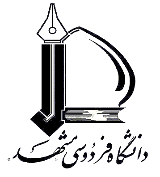 اصالت‌نامه رساله/ پایان‌نامه‌های دانشگاه فردوسی مشهدنظر به اتمام تدوین  رساله     پایان‌نامه با عنوان ----------------------------------- و کد -------- موارد ذیل را متعهد می‌شویم:اين رساله/ پایان‌نامه و دستاوردهاي آن حاصل پژوهش انجام شده اينجانبان بوده و از صحت و اصالت برخوردار است.در استفاده از نتايج ساير پژوهش‌ها به مرجع مورد استفاده استناد شده است.كليه حقوق مترتب از اين اثر شامل مستندات، مقاله، اختراع، دانش فني، کتاب، نرم‌افزار،‌ تجهيزات ساخته‌شده و ... متعلق به دانشگاه فردوسي مشهد مي‌باشد؛ دانشگاه می‌تواند نسبت به ثبت و نشر آن در هر قالبی، بدون نياز به کسب اجازه از استادان راهنما و دانشجو و يا پرداخت حق‌الزحمه‌، اقدام نمايد. هر نوع بهره‌برداري و انتشار دستاوردهاي اين اثر، واگذاري اطلاعات به ديگران يا چاپ و تكثير، نسخه‌برداري، ترجمه و اقتباس از اين اثر بدون مجوز معاونت پژوهش و فناوري دانشگاه ممنوع است.حقوق مادي و معنوي تمام افرادي كه در به دست آمدن نتايج اثر تأثيرگذار بوده‌اند در بهره‌برداري و انتشار دستاوردهاي آن رعايت مي‌شود.در كليه مراحل انجام اين رساله/ پایان‌نامه، مفاد "منشور و موازين اخلاق پژوهش" رعايت شده و هيچ يک از مصاديق تخلفات پژوهشي مندرج در دستورالعمل "نحوه بررسي تخلفات پژوهشي" و قانون "پیشگیری و مقابله با تقلب در زمینه آثار علمی" رخ نداده است.اینجانب با آگاهي از اينکه گزارش نهايي رساله/ پایان‌نامه در مرکز اطلاع‌رسانی و کتابخانه مرکزی دانشگاه به عنوان سند رسمي بايگاني می‌گردد و مطابق ضوابط در دسترس مراجعان قرار مي‌گيرد، متعهد مي‌شوم که اين گزارش نسخه نهايي بوده و پس از ارسال امکان هيچ‌گونه تغييري وجود نخواهد داشت.رساله/ پایان‌نامه انجام شده توسط دانشجو مطابق آیین‌نامه‌ها و قوانین مصوب فوق الذکر با استفاده از ابزارهای موجود نظیر همانندجویی و سایر جستجوهای عمومی اینترنتی بررسی شد و مورد تایید اینجانبان می باشد. تقدیم به (اختیاری)پدر و مادرم-----------سپاسگزاری (اختياري)از آقا/خانم ... به خاطر .... سپاسگزاری می‌شود. چکیدهدر چکیده ابتدا هدف از پژوهش و سپس روش پژوهش خود را بیان نمایید. در پایان به نتایج و یافته‌های پژوهش اشاره نمایید. تعداد کلمات چکیده بین 150 تا 800 کلمه بوده و در یک پاراگراف تنظیم میشود. از بکارگیری مخفف‌ها و ذکر مآخذ در چکیده خودداری نمایید. کلیدواژه‌ها: (5 تا 7 کلیدواژه): فهرست مطالبنکته: فهرست منابع و شکل‌ها و جداول باید به صورت اتومات (Heading) انجام شود.عنوان                                                                                                                  صفحهچکیده	ح‌فهرست مطالب	خ‌فهرست جدول‌ها	ذ‌فهرست شکل‌ها	ر‌فهرست علائم	ز‌فصل1 معرفی پژوهش	11-1 مقدمه	11-2 سرعنوان فرعی	11-2-1 سرعنوان فرعی	1فصل2 مبانی نظری و پیشینه پژوهش	22-1 مقدمه	22-2 سرعنوان فرعی	22-2-1 سرعنوان فرعی	22-2-2 سرعنوان فرعی	22-3 نتیجه‏گیری	2فصل3 روش پژوهش	33-1 مقدمه	32-3 سرعنوان فرعی	33-2-1 . سرعنوان فرعی	3فصل4 تجزیه و تحلیل یافته‏ها	44-1 مقدمه	44-2 سرعنوان فرعی	44-2-1 سرعنوان فرعی	44-2-2 سرعنوان فرعی	54-3 سرعنوان فرعی	5فصل5 نتیجه‏گیری و پیشنهادها	65-1 نتیجه‏گیری	65-2 پیشنهادها	6منابع یا مراجع	7پیوست‌ها	8فهرست جدول‌هاعنوان                                                                                                                  صفحهجدول 4-1	12جدول 4-2	13تصاویر و جداول بایستی دارای کاپشن اتوماتیک باشند. ((Insert Caption و تمام ارجاع به تصاویر و جداول بایستی به صورت Cross-reference باشند تا بتوان به طور اتوماتیک روزآمد کرد. برای انجام این فرایند در ورد 2007 روی گزینه References کلیک شود و بعد سعی کنید کاپشن جدول یا تصویر بسازید بعد جدول و تصویر را وارد نمایید. انجام این روند، فرایند روزآمدسازی و تهیه فهرست جداول و تصاویر را خیلی ساده می‏کند.فهرست شکل‌هاعنوان                                                                                                                  صفحهشکل‏1-1. 	1شکل‏2-1. 	7شکل‏2-2. 	14شکل‏2-3. 	17تصاویر و جداول بایستی دارای کاپشن اتوماتیک باشند. ((Insert Caption و تمام ارجاع به تصاویر و جداول بایستی به صورت Cross-reference باشند تا بتوان به طور اتوماتیک روزآمد کرد. برای انجام این فرایند در وورد 2007 روی گزینه References کلیک شود و بعد سعی کنید کاپشن جدول یا تصویر بسازید بعد جدول و تصویر را وارد نمایید. انجام این روند، فرایند روزآمدسازی و تهیه فهرست جداول و تصاویر را خیلی ساده می‏کند.فهرست علائمکلیات پژوهشمقدمهمقدمه‏ای نوشته شود.سرعنوان فرعیمتنآخر فصل چند جمله نوشته شود که در فصل بعد به معرفی پیشینه‏های پژوهش پرداخته می‏شود.سرعنوان فرعیسرعنوان فرعیمبانی نظری و پیشینه پژوهش[مقدمهمقدمه‏ای نوشته شود. سرعنوان فرعیمتنسرعنوان فرعیمتنسرعنوان فرعی نتیجه‏گیریآخر فصل نتیجه‏گیری شود و تفاوت پژوهش خود با پژوهش‏ها و پایان‏نامه‏های قبلی را مطرح نمایید. چه نکته برجسته‏ای در پایان‏نامه شما هست. تفاوت آن با پایان‏نامه‏ها و پژوهش‏های پیشین چیست.روش پژوهشمقدمهمقدمه‏ای نوشته شود.سرعنوان فرعی . سرعنوان فرعیمتنآخر فصل چند جمله نوشته شود که در فصل بعد به تجزیه و تحلیل یافته‏های پژوهش پرداخته می‏شود.تجزیه و تحلیل یافته‏هامقدمه سرعنوان فرعیمتنسرعنوان فرعیمتنمقدمه‌ای نوشته شود (جدول 4-1) یا جدول  4-1 نشان می‌دهد که ...جدول  4-1- عنوان جدول....... (نگاه شود به).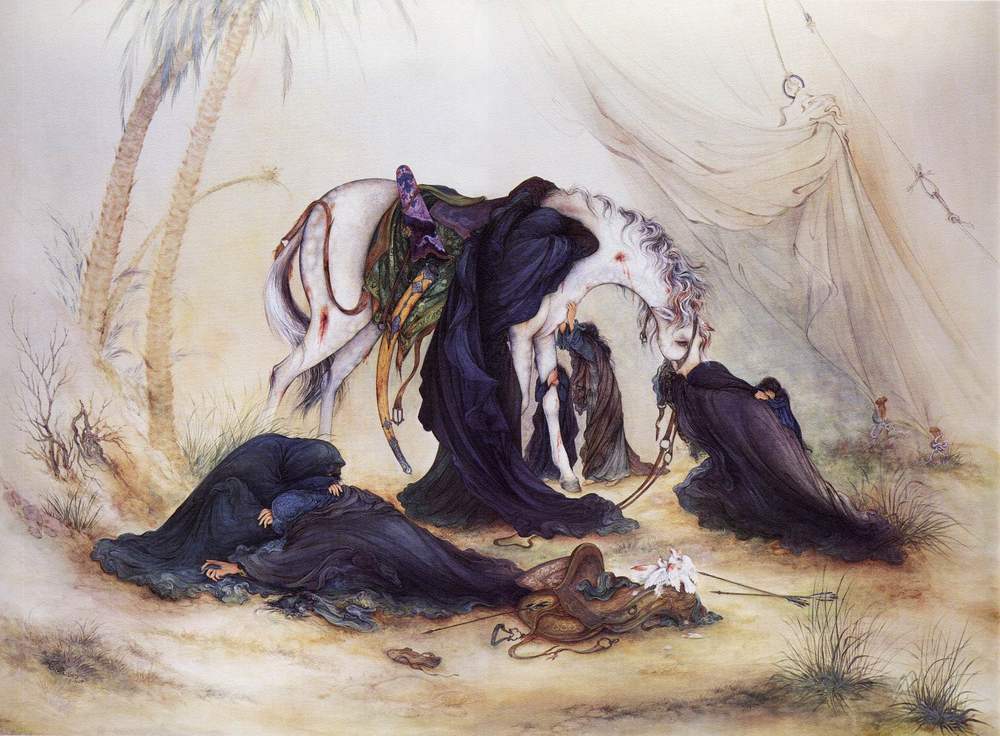 شکل ‏4-1 ظهر عاشورا اثر استاد فرشچیان سرعنوان فرعیمتنسرعنوان فرعی آخر فصل چند جمله نوشته شود که در فصل بعد نتیجه‌گیری می‏کنید.نتیجه‏گیری و پیشنهادها نتیجه‏گیرینتیجه‌گیری شود. پیشنهادهاآخر فصل پیشنهاد ارائه شود.منابع یا مراجعدانشجویان محترم رشته‌های مختلف ملزم هستند متناسب با رشته و موضوع خود یکی از شیوه‌های استناددهی و ماخذنویسی ذیل را انتخاب نمایند. برای سهولت استناددهی می‌توانند با استفاده از یکی از نرم افزارهای مدیریت منابع همانند EndNote و یا Zotero  و... فهرست منابع و ارجاعات درون متنی را آماده نمایند.استناددهی به روش APA: برای دانشجویان دانشکده‌های علوم تربیتی، علوم اداری و اقتصاد، ادبیات و علوم انسانی و الهیات و کشاورزیاستناددهی به روش IEEE: برای دانشجویان دانشکده مهندسی و معماریاستناددهی به روش Vancuover: برای دانشجویان تربیت‌بدنی، دامپزشکی و علوم پایهاستناددهی به روش Harvard: برای دانشجویان علوم پایهاستناددهی به روش ACM: برای دانشجویان علوم ریاضینکته: برای دسترسی به شیوه‌های استناددهی (APA, IEEE, Vancuover, Harvard و Acm)  به دستورالعمل ، قسمت روش‌های استناددهی مراجعه شود.AbstractThe abstract is the most important section of the thesis because many readers limit most of their reading to abstracts, saving in-depth reading for specific theses. It should give the reader a "preview" of what's to come. The abstract should emphasize new and important aspects of the study or observations. The purpose of the abstract is to allow researchers to decide whether or not to read the whole thesis. The abstract is what researchers read first to decide if the thesis is important, interesting, and it allows them to assess the relevance of a thesis to their own research, without having to read the entire thesis. Thus, it is crucial that the abstract both summarize succinctly the key findings of the thesis and clearly articulate what is novel and important about the work. It should be able to stand alone as a representation of the research without any footnotes. Any information included in the abstract must also be included in the body of the thesis. Although the abstract comes first in the thesis, it is usually easiest to write the abstract last after completing the other sections of the thesis. It is one of the most difficult sections to write. The abstract should generally not contain non-standard acronyms or abbreviations and should not include citations: Briefly, the abstract, introduces topic; mentions techniques used without going into experimental detail; summarizes most important results; is most appropriately written last.Keywords (5 to 7 keywords):   of MashhadFaculty of      Ph.D./ M. Sc.  Thesis Thesis TitleByStudent NameSupervisorDr.     AdvisorDr.     Month, Yearدانشجو:-------------------------                       شماره دانشجویی:--------------                        گروه:-----------------                                        تاریخ و امضا                          استاد راهنمای اول:------------------                                                                  مرتبه علمی:-------------                          دانشکده/ دانشگاه:-----------------  تاریخ و امضا                                     استاد راهنمای دوم:------------------                                      مرتبه علمی:-------------                                      دانشکده/ دانشگاه:-----------------                                                     تاریخ و امضامعادل فارسیمعادل انگلیسیعلامت اختصاریراست چینچپ چینوسط چین